Mark Zuckerberg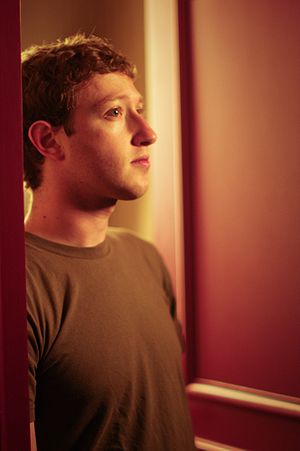 Use the resources below to answer the following questions:Provide some background information about the personWhat did they want to change?What change ultimately happened and was it the intended change?how does that change impact us today? Is it a positive or a negative change (or both)?Read the article and watch the video: http://www.biography.com/people/mark-zuckerberg-507402 Read the article: http://www.usatoday.com/story/tech/2014/02/02/facebook-turns-10-cultural-impact/5063979/ Read the article: http://www.forbes.com/sites/techonomy/2012/05/16/mark-zuckerberg-social-revolutionary/ (Make sure you click on “Continue to site” on the top right)